Literacy Test Taking StrategiesA champion’s mentality 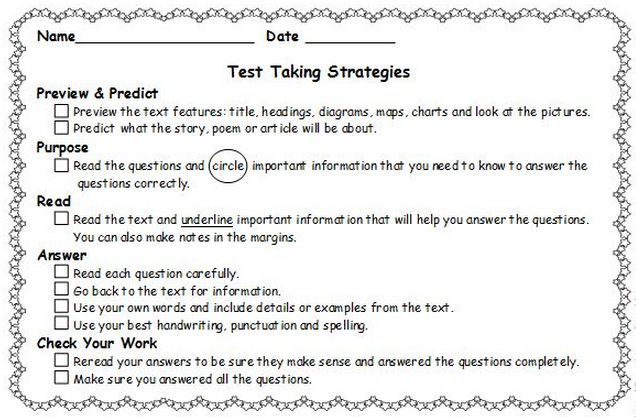 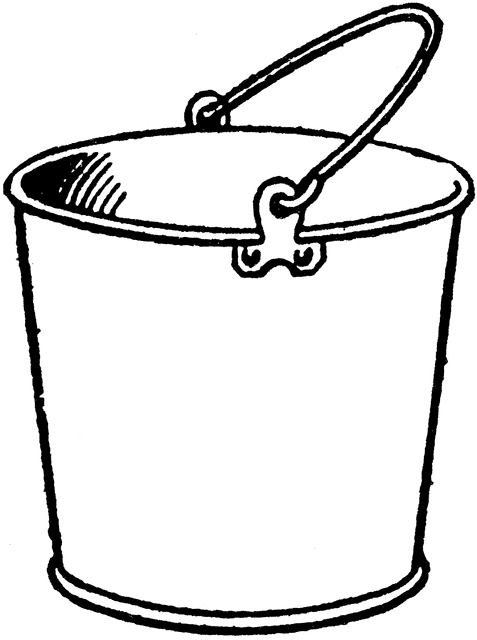 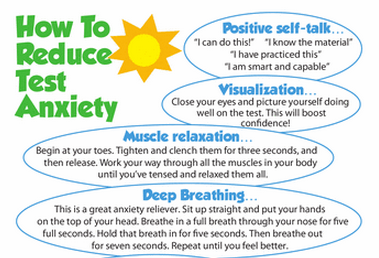 